REGISTRATION FORMPlease send this form to:E-mail:		icaonacc@icao.int and env@icao.int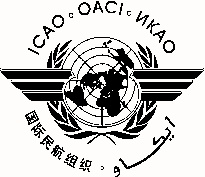 International Civil Aviation OrganizationNorth American, Central American and Caribbean Office (NACC)North American, Central American and Caribbean Office (NACC)ICAO International Aviation and Environmental Seminar, 1-2 April 2014ICAO State Action Plan Seminar, 3-4 April 2014ICAO International Aviation and Environmental Seminar, 1-2 April 2014ICAO State Action Plan Seminar, 3-4 April 2014Mexico City, MexicoMexico City, MexicoI will attend:I will attend:I will attend:I will attend:ICAO International Aviation and Environmental Seminar(1-2 April 2014)ICAO State Action Plan Seminar(3-4 April 2014)1.Name2.Position3.Organization4.Country5.Telephone6.E-mail